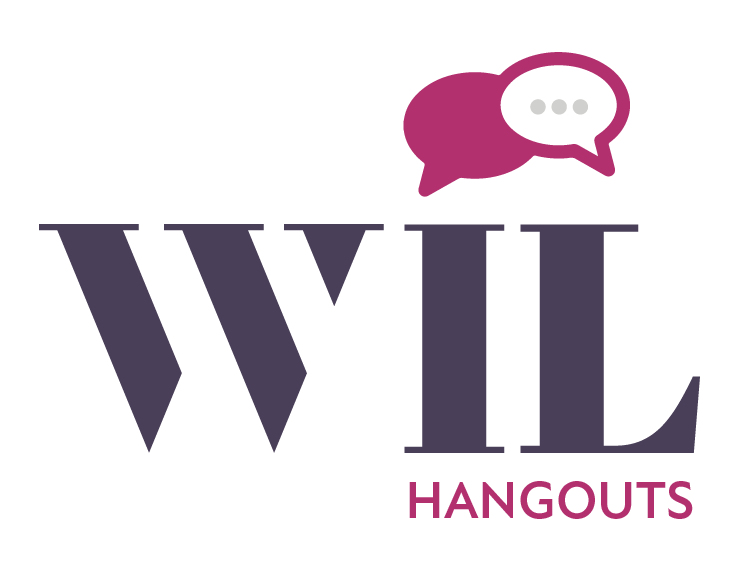 Host a Hangout WIL Hangouts are one-time po up events designed to highlight what you’re passionate about and a great way to develop your leadership skills.  Ideas / Options for a successful Hangout:Plan ahead – submit form 1-2 weeks in advance for a better turnout Choose a fun location Provide product samples Offer discounted services Door prizes / drawings Provide appetizers WIL Member / Host Name:_______________________________________________________________Hangout Date & Time:___________________________________________________________________Place:________________________________________________________________________________Email / Phone:_________________________________________________________________________Hangouts are WIL endorsed, led by WIL members.Hangouts must be hosted by a WIL member in good standing.  Host is responsible for marketing Hangout.  WIL Hangout logo must be used in all marketing.  Hangout Host may sell or demonstrate products / services.  Members Only Facebook page: https://www.facebook.com/groups/WILMembersonly  Turn in request form at WIL event or luncheon or send to jpricetober@gmail.com or mail to WIL Events Committee, P.O. Box 6717, Saginaw, MI, 48608.